с. Кичменгский ГородокО внесении изменений в решение Муниципального Собрания района от 02.12.2008 года № 79В соответствии с Законом Вологодской области от 11.12.2017 года № 4239-ОЗ «О внесении изменений в приложение 1 к закону области "Об оплате труда работников государственных учреждений области», на основании решения Муниципального Собрания Кичменгско-Городецкого муниципального района от 26.11.2009 года № 49 «О форме правовых актов Муниципального Собрания» Муниципальное Собрание РЕШИЛО:Внести в решение Муниципального Собрания Кичменгско-Городецкого муниципального района от 02.12.2008 года № 79 «Об оплате труда работников муниципальных учреждений, финансируемых из районного бюджета» следующие изменения:в части 1 статьи 1 решения слова «,за исключением работников муниципальных учреждений здравоохранения» исключить;по тексту постановления слова «Главой района» заменить словами «руководителем администрации района»;приложение 1 к решению изложить в новой редакции согласно приложению к настоящему решению.Настоящее решение вступает в силу со дня принятия, за исключением пункта 1.3. решения, вступающего в силу с 01 января 2018 года.Глава района                                                                                         Л.Н.ДьяковаПриложениек решению Муниципального Собрания от 29.12.2017 № 32МИНИМАЛЬНЫЙ РАЗМЕРОКЛАДОВ (ДОЛЖНОСТНЫХ ОКЛАДОВ) ПО ПРОФЕССИОНАЛЬНЫМ КВАЛИФИКАЦИОННЫМ ГРУППАМВ МУНИЦИПАЛЬНЫХ УЧРЕЖДЕНИЯХ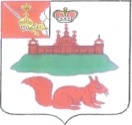 МУНИЦИПАЛЬНОЕ СОБРАНИЕКИЧМЕНГСКО-ГОРОДЕЦКОГО МУНИЦИПАЛЬНОГО РАЙОНАВОЛОГОДСКОЙ ОБЛАСТИМУНИЦИПАЛЬНОЕ СОБРАНИЕКИЧМЕНГСКО-ГОРОДЕЦКОГО МУНИЦИПАЛЬНОГО РАЙОНАВОЛОГОДСКОЙ ОБЛАСТИМУНИЦИПАЛЬНОЕ СОБРАНИЕКИЧМЕНГСКО-ГОРОДЕЦКОГО МУНИЦИПАЛЬНОГО РАЙОНАВОЛОГОДСКОЙ ОБЛАСТИРЕШЕНИЕРЕШЕНИЕРЕШЕНИЕот29.12.2017№32Профессиональная квалификационная группаМинимальный размер окладов (должностных окладов) (рублей)12- должности и профессии первого уровня- должности технических исполнителей и артистов вспомогательного состава (культура, искусство и кинематография)1592.0- должности и профессии второго уровня - должности среднего медицинского и фармацевтического персонала- должности работников культуры, искусства и кинематографии среднего звена1852.0- должности третьего уровня - должности педагогических работников- должности работников культуры, искусства и кинематографии ведущего звена3276.0- должности четвертого уровня- должности руководителей структурных подразделений образования- должности руководящего состава учреждений культуры, искусства и кинематографии4160.0